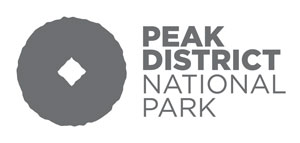 Peak District National Park Management PlanThis is a summary of the NPMP to help potential FiPL applicants extract the necessary text to support applications. The full NPMP which applicants are encouraged to look at, can be found at: National Park Management Plan: Peak District National ParkSpecial QualitiesBeautiful views created by contracting landscapes and dramatic geologyInternationally important and locally distinctive wildlife and habitatsUndeveloped places of tranquillity and dark skies within reach of millionsLandscapes that tell a story of thousands of years of people, farming and industryCharacteristic settlements with strong communities and traditionsAn inspiring space for escape, adventure, exploring and quiet reflection. VisionBy 2043 the Peak District National Park is exemplary in its response to climate change and nature recovery. Its special qualities and resilience as a living landscape have been significantly enhanced. It is a welcoming place where all are inspired to care and communities thriveAims and ObjectivesAim 1. The PDNP is more resilient and net zero by 2040 through its exemplary response to climate changeObjective 1: To lower greenhouse gas emissions significantly, focussing on the largest emitters within our influenceObjective 2: To sequester and store substantially more carbon while contributing to nature recoveryObjective 3: To reverse damage to nature, biodiversity, cultural heritage and in particular built environments caused by a changing climateAim 2. The PDNP is a resilient landscape in which nature, beauty and cultural heritage are significantly enhancedObjective 4: To be a place where nature recovers and biodiversity flourishesObjective 5: To understand, appreciate and enhance the cultural heritage and in particular built environments of the National Park as part of an ever-changing landscapeObjective 6: To protect and enhance the natural beauty of the Peak District National Park's contrasting and ever-evolving landscapeAim 3. The PD is a welcoming place where all are inspired to enjoy, care for and connect to its special qualitiesObjective 7: To encourage a sustainable visitor economy that supports local businesses, cares for the National Park's special qualities and respects the well-being of local communitiesObjective 8: To create opportunities for young people and those from under-served communities to connect with and enjoy the National ParkObjective 9: To promote the National Park as a place where there are opportunities for the improvement of physical and mental health and wellbeingAim 4 Peak District National Park communities are thriving and sustainable places where all generations can live healthy and fulfilled lives.Objective 10: To support sustainable communities by improving opportunities for affordable housing and connection to servicesObjective 11: To promote a flourishing economy in accord with nature recovery and climate change mitigation